 Základní škola a Mateřská škola Dalovice, příspěvková organizace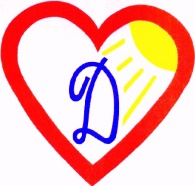 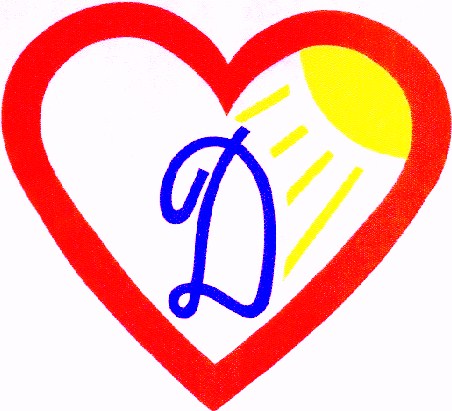  Dalovice 32, 293 01 Mladá BoleslavIČO 62451421, tel.:326331329, e-mail: info@zsdalovice.czŽÁDOST O UVOLNĚNÍ DÍTĚTE Z VYUČOVÁNÍŽádám o uvolnění dítěte: Jméno a příjmení: ……………………………………………………................... Třída: ……………………… Ve dnech od – do: ……………………………………………. Důvod (uvést podrobněji): ………………………………………………………………………… ………………………………………………………………………… ………………………………………………………………………… Žádá zákonný zástupce dítěte: Jméno a příjmení: …………………………………………………………………….. 
V ………………………………………………….

dne: ………………………………. 
Podpis: ……………………………………… 
Vyjádření ředitelky školy: Žádost přijata dne: …………………… Vyhovuji / nevyhovuji žádosti o uvolnění v plném rozsahu. Nevyhovuji žádosti z důvodu: ………………………………………………………………………… ………………………………………………………………………… V Dalovicích dne: ………………… Mgr. Bc. Jitka Konečná, ředitelka školy